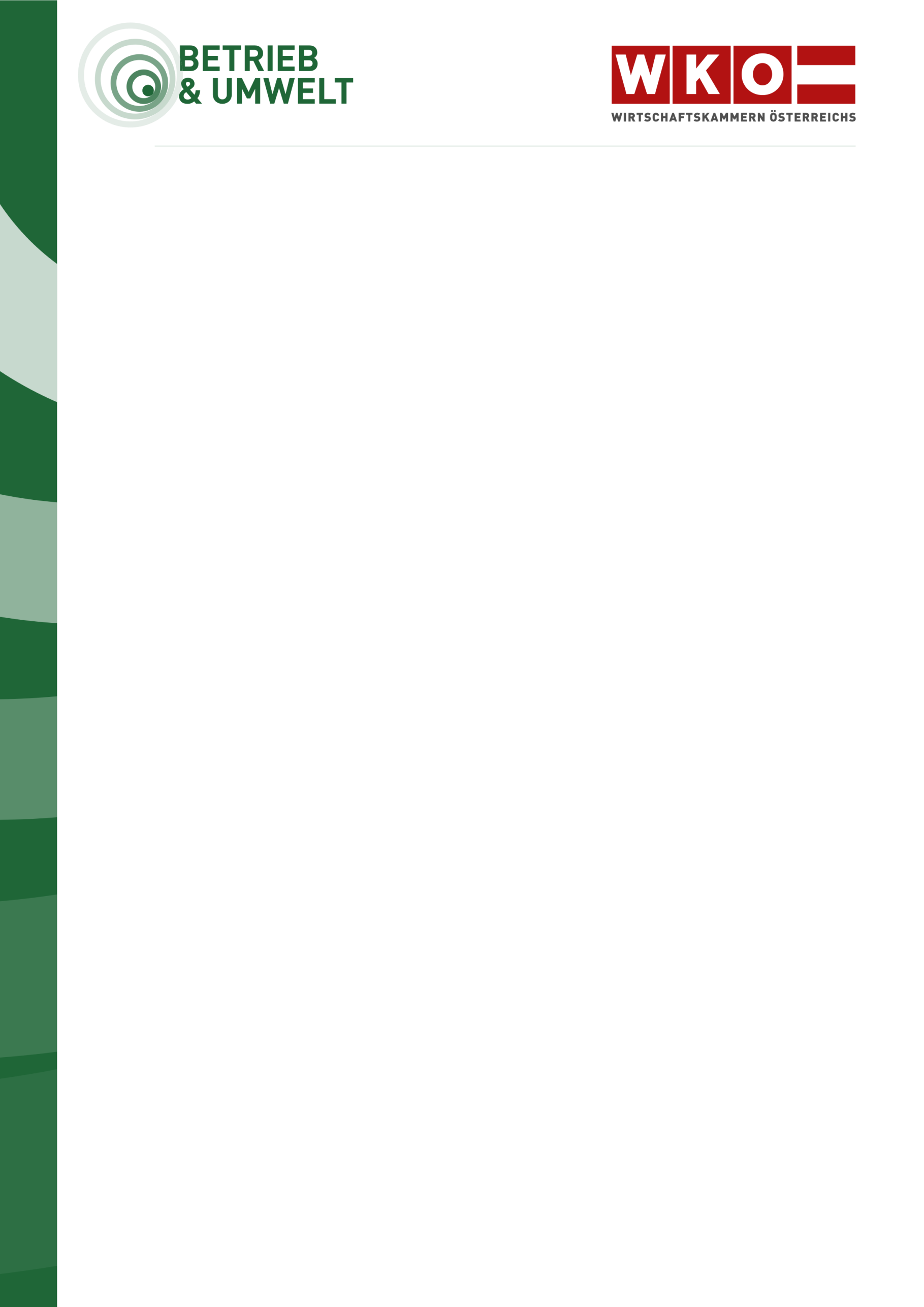 Abfallwirtschaftskonzept für Holz be- und verarbeitende BetriebeAllgemeine FirmendatenAngaben zur BetriebsanlageGrund für die Erstellung des AbfallwirtschaftskonzeptesDie Betriebsanlage besteht aus folgenden Räumen bzw. Bereichen(zB Büro – 14 m²; Tischlerei – 200 m²; Lackierraum – 25 m²; Lack- und Leimlager – 8 m²; Parkplatz – 400 m² mit 35 Stellplätzen (Kfz, Klein-LKW, einspurige Fahrzeuge)Überblick über die in der Betriebsanlage eingesetzten Einsatzstoffe und HilfsstoffeAnfallende AbfälleHinweis: Führen Sie allfällige Ergänzungen bzw. Streichungen je nach Bedarf durch. Das aktuelle Abfallverzeichnis (PDF) ist unter www.edm.gv.at > „Aktuelles Abfallverzeichnis“ abrufbar.Spezifizierungen sind nicht berücksichtigt und müssten allfällig gemäß Abfallverzeichnis ergänzt werden. Beachten Sie auch die Hinweise und Anmerkungen im Abfallverzeichnis.Abfalllogistik, Plan der Betriebsanlage und Abfallsammlung im BetriebLegen Sie einen Gesamtplan der Betriebsanlage bei. Ordnen Sie die laufende Positionsnummer (siehe Tabelle Seite 2) den entsprechenden Bereichen bzw. Räumen zu. Tragen Sie die für die Abfallsammlung vorgesehenen bzw. verwendeten Behälter in den Plan der Betriebsanlage ein. Geben Sie in einer Tabelle die Abfallart, Behälter, Behältervolumen und Entsorgungsintervall an.Beschreiben Sie kurz die betriebsinterne Abfalllogistik.Liste der Übernehmer von AbfällenHinweis: Prüfen Sie den Berechtigungsumfang des übernehmenden Abfallsammler bzw. 
–behandlers regelmäßig unter Abfrage auf www.edm.gv.at > Suchen und Auswerten und weiter in der Rubrik „Abfall-Sammler/-Behandler“ unter „Suche nach Registrierten“. Erlaubnisfreie Sammler (gemäß § 24a Abs. 2 AWG  werden über das EDM-Portal nicht erfasst. Diese dürfen zB Abfälle von Produkten, die sie erwerbsmäßig abgeben oder aus Dienstleistungen stammen, zur Weitergabe an einen befugten Abfallsammler bzw. –behandler ohne Erlaubnis sammeln.Weiters ist es aus Haftungsgründen erforderlich dem Übernehmer einen expliziten Auftrag zur umweltgerechten Verwertung oder Beseitigung zu geben. Die Rechtsgrundlage dafür sind § 15 Abs. 5a und 5b AWG.Organisatorisches und betriebliche AbfallvermeidungStand: Jänner 2022Dieses Infoblatt ist ein Produkt der Zusammenarbeit aller Wirtschaftskammern. Bei Fragen wenden Sie sich bitte an:Burgenland Tel. Nr.: 05 90 907-3111, Kärnten Tel. Nr.: 05 90 904-741, Niederösterreich Tel. Nr.: (02742) 851-16301, Oberösterreich Tel. Nr.: 05 90 909, Salzburg Tel. Nr.: (0662) 88 88-399, Steiermark Tel. Nr.: (0316) 601-601,Tirol Tel. Nr.: 05 90 905-1270, Vorarlberg Tel. Nr.: (05522) 305-355, Wien Tel. Nr.: (01) 514 50-1010Hinweis: Diese Information finden Sie auch im Internet unter http://www.wko.at. Alle Angaben erfolgen trotz sorgfältigster Bearbeitung ohne Gewähr. Eine Haftung der Wirtschaftskammern Österreichs ist ausgeschlossen. Bei allen personenbezogenen Bezeichnungen gilt die gewählte Form für beide Geschlechter!FirmenwortlautAnschriftTelefonFaxAnsprechperson für die BehördeBrancheHolzbearbeitende und holzverarbeitende BetriebeZweck der BetriebsanlageZutreffendes bitte ankreuzenBautischlereiInnenausbau und MöbeltischlereiParkettbodenverleger/-schleifer und –abzieherModelltischlerHobelwerkBinderSpielzeugherstellerWagnerEinrichtungsfachhandelSonstiges: Anzahl der BeschäftigtenÄnderung einer bestehenden AnlageNeugenehmigung einer Anlagebestehende Betriebsanlage mit mehr als 20 Arbeitnehmern (Betreiberpflicht!)Aktualisierung eines bestehenden Abfallwirtschaftskonzeptes bei wesentlicher abfallrelevanter ÄnderungFortschreibung aufgrund der 7-Jahres-Regelung oder auf freiwilliger BasisVerbesserungsauftrag durch BehördeZutreffendes bitte ankreuzenZutreffendes bitte ankreuzenDatum der ErstellungKonzepterstellerlaufende Pos.-Nr.Raum
BereichFunktion - wichtige Anlagen - KapazitätGröße 
[m²]123456789101112131415Einsatzstoffe (zB Holzplatten, Furniere)Einsatzort(e)Menge 
[kg pro Jahr]Anmerkungen (zB Infos aus Sicherheitsdatenblatt)Hilfsstoffe(zB Sägeblätter, Schleifscheiben)Einsatzort(e)Menge 
[kg pro Jahr]Anmerkungen (zB Infos aus Sicherheitsdatenblatt)Schlüssel-nummerg = gef.
AbfallBezeichnung gemäß 
Abfallverzeichnis
Menge 
[kg
pro Jahr]Anfallsort 
(Pos.-Nr. aus obiger 
Tabelle)Hinweise
AnmerkungenÜbernehmer 
(Firmenname und Ort)12301Wachse (pflanzliche und tierische)17104Holzschleifstäube und -schlämme17104 - 01Holzschleifstäube und -schlämme - (aus) behandeltes(m) HolzzB aus lackiertem oder beschichtetem Holz17104 - 02Holzschleifstäube und -schlämme - (aus) nachweislich ausschließlich mechanisch behandeltes(m) Holz17104 - 03Holzschleifstäube und -schlämme - (aus) behandeltes(m) Holz, schadstofffreizB aus mit schwermetallfreiem Leinöl behandeltem Holz17115Spanplattenabfälle17201Holzemballagen und Holzabfälle, nicht verunreinigt(Spezifizierungen beachten!)17201 – 01Holzemballagen und Holzabfälle, nicht verunreinigt - (aus) behandeltes(m) Holz17201 - 02Holzemballagen und Holzabfälle, nicht verunreinigt - (aus) nachweislich ausschließlich mechanisch behandeltes(m) Holz17201 - 03Holzemballagen und Holzabfälle, nicht verunreinigt - (aus) behandeltes(m) Holz, schadstofffrei17203Holzwolle17211Sägemehl und -späne, durch organische Chemikalien (zB ausgehärtete Lacke, organische Beschichtungen) verunreinigt, ohne gefahrenrelevante EigenschaftenSägemehl von nicht verunreinigten lackierten und organisch beschichteten Holzabfällen (zB Möbel, Fenster)17213gHolzemballagen, Holzabfälle und Holzwolle, durch organische Chemikalien (zB Mineralöle, Lösemittel, nicht ausgehärtete Lacke) verunreinigt17214gHolzemballagen, Holzabfälle und Holzwolle, durch anorganische Chemikalien (zB Säuren, Laugen, Salze) verunreinigt17216gSägemehl und -späne, durch organische Chemikalien (zB Mineralöle, Lösemittel, nicht ausgehärtete Lacke) verunreinigt, mit gefahrenrelevanten Eigenschaftenals Aufsaugmittel verwendet oder so kontaminiert, dass eine gefahrenrele-vante Eigenschaft zutrifft17217gSägemehl und -späne, durch anorganische Chemikalien (zB Säuren, Laugen, Salze) verunreinigt, mit gefahrenrelevanten Eigenschaftenals Aufsaugmittel verwendet oder so kontaminiert, dass eine gefahrenrele-vante Eigenschaft zutrifft17218Holzabfälle, organisch behandelt (zB ausgehärtete Lacke, organische Beschichtungen)lackierte und organisch beschichtete Holzabfälle (zB Möbel), nicht gefährlich verunreinigt17219Recyclingholz qualitätsgesichertAbfallart darf nur mit gültigem Beurteilungsnach- weis gemäß RecyclingholzVO verwendet werden – siehe Infos BMK18710gPapierfilter mit schädlichen Verunreinigungen, vorwiegend organisch18712gZellstofftücher mit schädlichen Verunreinigungen, vorwiegend organisch18718Altpapier, Papier und Pappe, unbeschichtet31306Holzasche, Strohasche (Pflanzenasche)(Spezifizierungen bzw. Hinweise und Anmerkungen beachten!)31407Keramik31408Glas (zB Flachglas)31434verbrauchte Filter- und Aufsaugmassen mit anwendungsspezifischen nicht schädlichen Beimengungen (zB Kieselgur, Aktiverden, Aktivkohle)31435gverbrauchte Filter- und Aufsaugmassen mit anwendungsspezifischen schädlichen Beimengungen (zB Kieselgur, Aktiverden, Aktivkohle)31465Glas und Keramik mit produktionsspezifischen Beimengungen (zB Glühlampen, Windschutzscheiben, Verbundscheiben, Drahtglas, Spiegel)31468Weißglas (Verpackungsglas)31469Buntglas (Verpackungsglas)35103Eisen- und Stahlabfälle35105Eisenmetallemballagen und -behältnisse35106gEisenmetallemballagen und -behältnisse mit gefährlichen Restinhalten35205gKühl- und Klimageräte mit FCKW-, HFCKW-, HFKW und KW-haltigen Kältemitteln (zB Propan, Butan)35206gKühl- und Klimageräte mit anderen Kältemitteln (zB Ammoniak bei Absorberkühlgeräten)35212gBildschirmgeräte, einschließlich BildröhrengeräteGeräte, deren Hauptbestandteil der Bildschirm darstellt (keine kleinen LCD-Anzeigen)35220gElektro- und Elektronik-Altgeräte – Großgeräte - mit gefahrenrelevanten Eigenschaften35221Elektro- und Elektronik-Altgeräte – Großgeräte 35230gElektro- und Elektronik-Altgeräte – Kleingeräte -  mit gefahrenrelevanten Eigenschaften35231Elektro- und Elektronik-Altgeräte – Kleingeräte 35304Aluminium, Aluminiumfolien35315NE-Metallschrott, NE-Metallemballagen35322gBleiakkumulatoren 35323gNickel-Cadmium-Akkumulatoren35326gQuecksilber, quecksilberhaltige Rückstände, Queck-silberdampflampen35327gNE-Metallemballagen und -behältnisse mit gefährlichen Restinhalten35337gLithiumbatterien35338gBatterien, unsortiert 35339gGasentladungslampen (zB Leuchtstofflampen, Leuchtstoffröhren)xxx52103gSäuren, Säuregemische mit anwendungsspezifischen Beimengungen (zB Beizen, Ionenaustauschereluate)52404gLaugen und Laugengemische mit anwendungsspezifischen Beimengungen (zB Beizen, Ionenaustauschereluate, Entfettungsbäder)52725gsonstige wässrige Konzentrate53103gAltbestände von Pflanzenbehandlungs- und Schädlingsbekämpfungsmitteln54102gAltöle54207Wachse (aus Mineralöl)54406gWachsemulsionen54408gsonstige Öl-Wassergemische55370gLösemittelgemische ohne halogenierte organische Bestandteile, Farb- und Lackverdünnungen (zB "Nitroverdünnungen"), auch Frostschutzmittel55502gAltlacke, Altfarben, sofern lösemittel- und/oder schwermetallhaltig, sowie nicht voll ausgehärtete Reste in Gebinden55503gLack- und Farbschlamm55508gAnstrichmittel, sofern lösemittelhaltig und/oder schwermetallhaltig und/oder biozidhaltig sowie nicht voll ausgehärtete Reste in Gebinden55509Druckfarbenreste, Kopiertonerschwermetallfrei55513Altlacke, Altfarben, ausgehärtet (auch ausgehärtete Reste in Gebinden)55523gDruckfarbenreste, Kopiertoner, mit gefahrenrelevanten Eigenschaftenschwermetallhaltig55903gHarzrückstände, nicht ausgehärtet55904gHarzöl55905gLeim- und Klebemittelabfälle, nicht ausgehärtet55906Leim- und Klebemittelabfälle, ausgehärtet55907gKitt- und Spachtelabfälle, nicht ausgehärtet55908Kitt- und Spachtelabfälle, ausgehärtet55909Harzrückstände, ausgehärtet57101Phenol- und Melaninharz57102Polyester57103sonstige Gießharze57104Imprägnierharz57107ausgehärtete Formmassen (Duroplast)57108Polystyrol, Polystyrolschaum57109Hartpapier, Hartgewebe, Vulkanfiber57110gPolyurethan, Polyurethanschaum57118Kunststoffemballagen und -behältnisse57119Kunststofffolien57123Epoxidharz57127gKunststoffemballagen und -behältnisse mit gefährlichen Restinhalten (auch Tonercartridges mit gefährlichen Inhaltsstoffen)57129sonstige ausgehärtete Kunststoffabfälle, Videokassetten, Magnetbänder, Tonbänder, Farbbänder (Carbonbänder), Tonercartridges ohne gefährliche Inhaltsstoffe58107Stoff- und Gewebereste, Altkleider58201gFiltertücher, Filtersäcke mit anwendungsspezifischen schädlichen Beimengungen, vorwiegend organisch58202gFiltertücher, Filtersäcke mit anwendungsspezi-fischen schädlichen Beimengungen, vorwiegend anorganisch58208Filtertücher, Filtersäcke mit anwendungsspezifischen nicht schädlichen Beimengungen59201gReste von festen Bauchemikalien (zB Betonzusatzmittel, Dichtungsmassen, 2-Komponenten-Schäume)wenn bei Bauchemikalien spezifisch Zuordnung möglich, diese verwenden, zB 5590959402Tenside und tensidhältige Zubereitungen sowie Rückstände von Wasch- und Reinigungsmitteln59803gDruckgaspackungen (Spraydosen) mit Restinhaltenentleerte nicht mehr unter Druck stehende Druckgaspackungen sind der SN 35105 zuzuordnen91101Siedlungsabfälle und ähnliche Gewerbeabfälle91401Sperrmüll92103Obst- und Gemüseabfälle, BlumenBiotonneAbfallartBehälterartAnzahl und BehältervolumenEntsorgungs-intervall im Bereich/RaumAnmerkungBeispieleBeispieleBeispieleBeispieleBeispieleRestmüllMetall-Abfalltonne2 Stk./110 lwöchentlich/jederleere SpraydosenKunststoff-Abfalltonne1 Stk./10 lbei Bedarf/ Werkstatt (Pos. 4) und BaustellenFirmaKontaktdatenIdentifikationsnummer des Abfallsammlers bzw.
-behandlers(Eintrag der 13-stelligen Nummer (Personen-GLN) aus obiger „Suche nach Registrierten“)Wer ist im Betrieb für die Abfallwirtschaft verantwortlich?(Hinweis: Ein Abfallbeauftragter ist in Betrieben mit mehr als 100 Arbeitnehmer zu bestellen (§ 11 AWG). Meldung an BH/Magistrat – siehe auch Infoseite Abfallwirtschaft im Betrieb.)Wo werden die Aufzeichnungen für nicht gefährliche Abfälle aufbewahrt?(Hinweis: Aufzeichnungen sind getrennt nach Abfallart mit Angabe der Menge, Übernehmer, Datum der Übergabe und Bezugszeitraum des Abfallanfalls zu führen. Abfallaufzeichnungen sind generell getrennt von der übrigen Buchhaltung zu halten und 7 Jahre aufzubewahren!)Wo werden die Begleitscheine für gefährliche Abfälle aufbewahrt?(Hinweis: Weitere Informationen siehe Abfallnachweisverordnung.)Welche Identifikationsnummer wurde dem Betrieb vom Landeshauptmann zugeteilt?(Hinweis: Die Meldung gemäß § 20 AWG für Abfall(erst)erzeuger von gefährlichen Abfällen ist über www.edm.gv.at > Registrierung an das elektronische Register abzugeben. Siehe auch Infoseite Abfallwirtschaft im Betrieb.)Welche organisatorischen Vorkehrungen werden getroffen, damit die Verordnungen zum Abfallwirtschaftsgesetz 2002 erfüllt werden? (Hinweis: Beachten Sie die rechtlichen Vorgaben aus zB Verpackungsverordnung, Elektroaltgeräteverordnung, Batterienverordnung, Abfallbehandlungspflichtenverordnung. Geben Sie eine kurze Beschreibung der Maßnahmen zB Teilnahme an Sammel- und Verwertungssystem, Erhebung der Entgelte, Einhaltung von Rücknahmeverpflichtungen, Meldepflichten an Register, Abfalltrennung an.) Welche Maßnahmen zur qualitativen und quantitativen Abfallvermeidung und Abfallverwertung erfolgen aktuell und zukünftig im Betrieb? Sind abfallrelevante Maßnahmen wie zB Verfahrensänderungen, Produktionssteigerungen, Betriebserweiterung geplant?Ort, Datumfirmenmäßige Zeichnung